NEMŠČINA, 4. RAZRED:Za vprašanja sem dosegljiva na mailu metelko.spela@os-mezica.siProsim, da mi na mail pošljete tudi sliko zvezka, ko boste nalogi opravili, da vam lahko pregledam. (lahko tudi od prejšnjega tedna)23. 3. 2020Najprej ponovi barve na spletni strani https://quizlet.com/75861887/planetino-1-farben-flash-cards/ Nato v zvezek nariši spodnje stvari ter poleg njih napiši stavke, kot kaže primer:Primer: Die Milch ist weiß.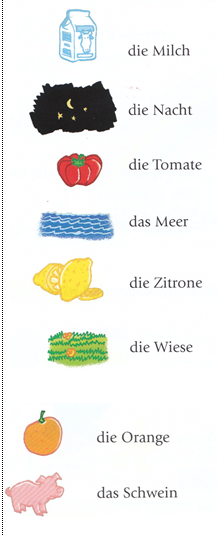 25. 3. 2020V zvezek nariši zastave iz tabele in napiši kakšne barve so. 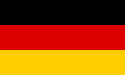 Land (država)Flagge (zastava)Deutschland(Nemčija)Österreich(Avstrija)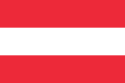 Liechtenstein(Lihtenštajn)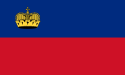 Luxemburg(Luksemburg)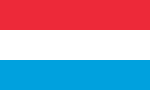 Großbritannien (Velika Britanija)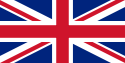 Italien (Italija)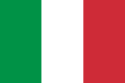 Polen (Poljska)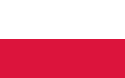 Slowenien (Slovenija)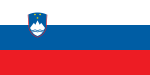 